Annuaire/Numerator 2018Members of CCI France AlbanieCompany : + logo high resolutionAdresseCompany name :Adresse :Tel : (ex : 00355 4 )Site :Email : Social media :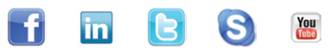 General ManagerName/surname/ Photo : Other contact (not obligatory) :Name/surname/ Photo :Company description: